Экскурсия в парк веснойПрограммные задачи:Уточнить и подытожить знания детей о весенних явления в природе, упражнять в различении и назывании типичных представителей парка, сформировать представление о том, что парк – это сообщество растений, воспитывать умение правильно вести себя и ценить красоту природы.Обогащение словаря: Верба, пахучие, первоцветы, черешки.Предварительная работа:Чтение М. Ильин, Е. Сегал «Рассказ о кустах и деревьях», Е. Благинина «Одуванчик», Ю. Дмитриев «Враги нашего леса», «Кто охраняет мою полянку»;Игры: «Кто живёт в лесу», «Возвратим весне память»;Отгадывание загадок;Рассматривание гербариев, сюжетных картинок.Проведение экскурсииВоспитатель загадывает загадку:Растаял снежок,Ожил лужок,День прибывает,Когда это бывает?..- Дети, какая сегодня погодаСолнечная- Закройте глаза, подставьте лицо солнышку. Как солнце гладит нас лучиками?Ласково, нежно, как будто мама.Что еще можно сказать о сегодняшней погоде?Тихая, небо ясное.Да, нет ветра. Хорошая погода и мы пойдем  в центральный парк  нашей станицы Каневской, посмотреть, как  хозяйничает весна.- Вот мы с вами и на месте. Посмотрите вокруг, как  красиво!- Вам нравится?-  А что вам нравится?Много свежей молодой зелени, цветут первоцветы.- С чем можно сравнить весенний, нарядный парк?С зеленым морем.- Ребята, обратите внимание, как красиво сочетается свежая зелень с хвоей елей и голубым, ясным небом.- Заглянем в наше зелёное море и узнаем, какие растения и насекомые здесь живут.(подвести детей к берёзе.)- Как называется это дерево?- Почему его все легко узнают?- Какие у берёзы ветки, листья?Маленькие, треугольной формы, светло-зелёные, блестящие.- Что ещё есть на ветках берёзы?Серёжки.Потрогайте кору, какая она? Переключить внимание детей на тополь.- Что это за дерево с толстым стволом?- Как выглядят его листья?Блестящие, пахучие, крупные на длинных черешках.- Какого цвета кора?- Тополя сажают в парках, потому что они прекрасно очищают воздух от пыли и копоти и выделяют в атмосферу кислорода больше, чем другие деревья.Барашки золотыеБегут  по тонким веткам,Веселые,  живые,Как маленькие детки.- О каком дереве сказано в этой загадке?- Это ива, в народе её ещё называют вербой.- На что похожи сережки ивы? (барашек, цыплят)Пушистые волосики защищают цветки ивы - нектаринки от дождя и холода. А ствол у ивы нежный, гладкий.- Какие деревья вы ещё узнали?- Что с растениями произошло весной?- Одинаковые или разные у них одежды?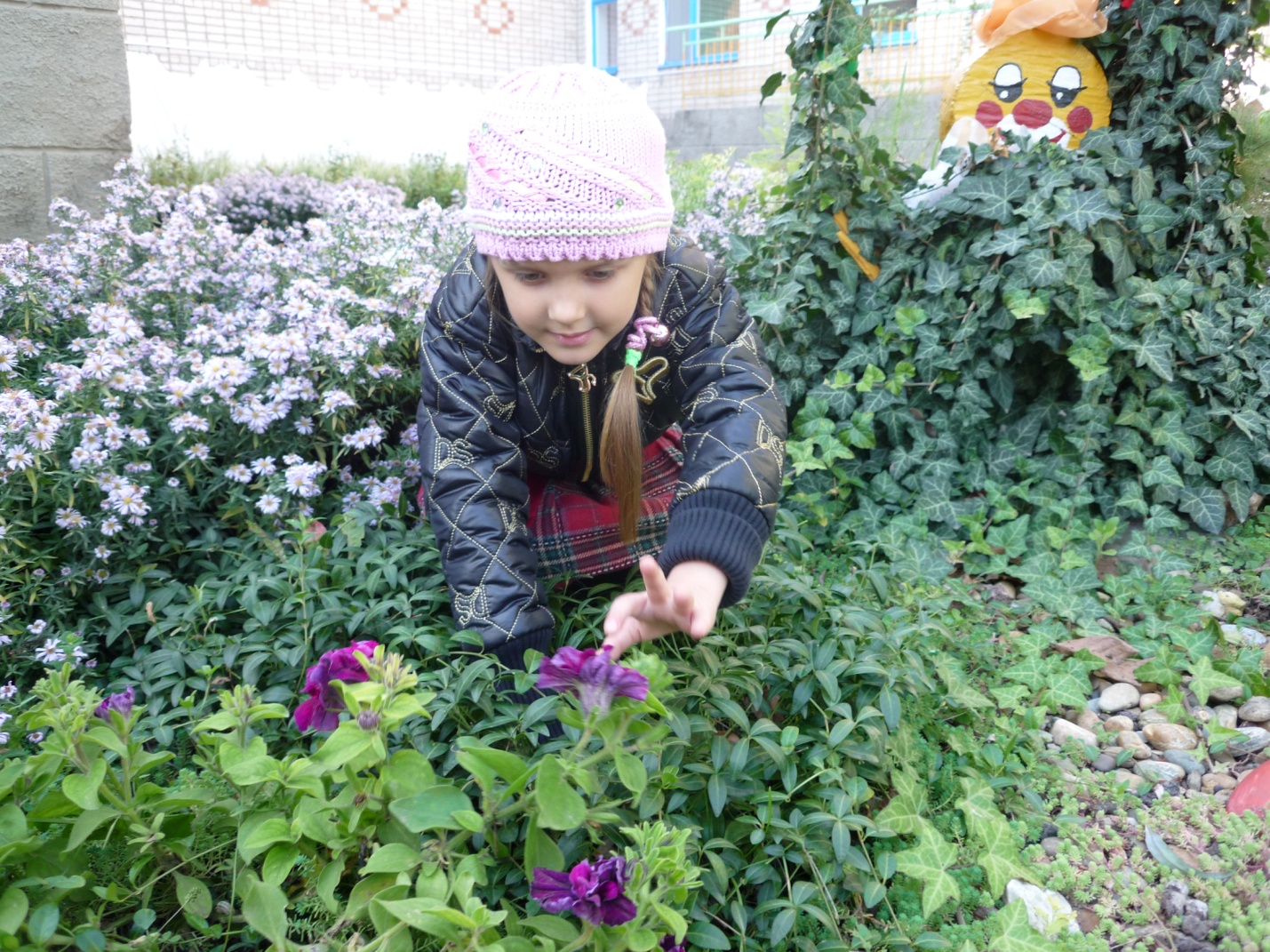 - Чем берёза не похожа на иву?- Чем сосна отличается от тополя?- Дети, что ровными дорожками посажено на клумбе?- Кто из вас знает названия этих цветов?- На что похож цветок тюльпана?Если  хорошо посмотреть, то цветы растут и под деревьями. Вы их все хорошо знаете. Но кто может рассказать стихотворение или загадку про одуванчик.- Теперь надо закрыть глаза и прислушаться.Что вы услышали? (жужжание насекомых, голоса птиц)- Назовите, кого из них вы узнали.- Чем заняты насекомые, птицы. (опыляют растения, защищают от вредителей.Проводится игра: «Раз, два, три – к растению беги». (Воспитатель описывает растение, а дети должны подойти и показать его)- Парк - это место, где каждый человек может прийти и отдохнуть.- Чем отличается парк от леса?Чтобы здесь было уютно и красиво потрудилось немало человеческих рук. Что мы должны делать, чтобы эту красоту сохранить? (относиться ко всему бережно)- Полюбуйтесь еще, как красив  парк весной. Все внимательно запомните, в детском саду мы его нарисуем и покажем рисунки ребятам из других групп, расскажем, что интересного мы сегодня увидели.